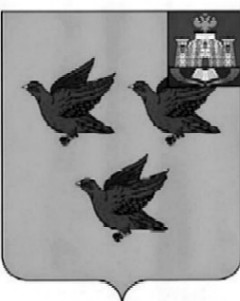 РОССИЙСКАЯ ФЕДЕРАЦИЯОРЛОВСКАЯ ОБЛАСТЬ  АДМИНИСТРАЦИИ  ГОРОДА ЛИВНЫП О С Т А Н О В Л Е Н И Е08 июля  2019 г. 			                                                                        № 467                             г.ЛивныО проведении аукциона направо заключения договоровна размещение нестационарныхторговых  объектов по реализациибахчевых культур     В соответствии с Федеральными законами от 6 октября 2003 года №131-ФЗ «Об общих принципах организации местного самоуправления в Российской Федерации», от 28 декабря 2009 года №381-ФЗ «Об основах государственного регулирования торговой деятельности в Российской Федерации», постановлением администрации города Ливны от 13 ноября 2017 года №130 «О размещении нестационарных торговых объектов на территории города Ливны Орловской области», от 10 декабря 2018 года №131 «Об утверждении схемы размещения нестационарных торговых объектов на территории города Ливны  на 2019 год», в целях удовлетворения покупательского спроса  администрация города   п о с т а н о в л я е т:          1.Организовать и провести в  августе 2019 года:           -  аукцион на право заключения договоров на размещение нестационарных торговых объектов по реализации бахчевых культур:2. Комитету экономики, предпринимательства и торговли  администрации города  разместить информацию об аукционе  на официальном сайте администрации города в сети Интернет.3.  Контроль  за исполнением настоящего постановления  возложить на первого заместителя главы администрации города  Л.И.Полунину.Глава города                                                                                     С.А. Трубицин      № лотаМесто расположенияВид нестационарного торгового объектаПлощадь для размещения  (кв.м.)СпециализацияСрок размещения1Ул.Кирова (у киоска «Русский аппетит»)Бахчевой развал6 кв.м.Арбузы, дынис 09.08.2019 по 31.10.2019г.2Ул.Елецкая (перекресток с ул.Аникушкина)Бахчевой развал6 кв.м.Арбузы, дынис 09.08.2019 по 31.10.2019г.3Ул.Фрунзе (перед остановкой у м-на «Магнит»)Бахчевой развал6 кв.м.Арбузы, дыниС 09.08.2019 по 31.10.2019г.4Ул.Орловская (напротив АЗС)Бахчевой развал6 кв.м.Арбузы, дыниС 09.08.2019 по 31.10.2019г.